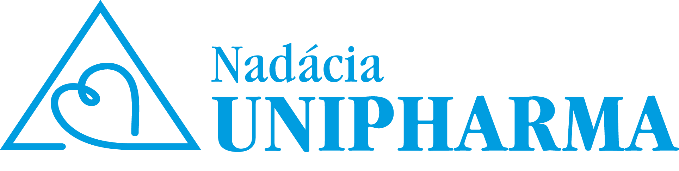 DAROVACIA ZMLUVAuzatvorená podľa § 628 a nasl. zákona č. 40/1964 Zb. Občiansky zákonník v znení neskorších predpisov 
a podľa zákona č. 34/2002 Z.z. o nadáciách uzatvorená podľa § 628 a nasl. zákona č. 40/1964 Zb. Občiansky zákonník v znení neskorších predpisov 
a podľa zákona č. 34/2002 Z.z. o nadáciách Obdarovaný:Názov: Nadácia UNIPHARMA SídloOpatovská cesta 4, 972 01 BojniceIČO:53 447 131Bankové spojenie:TATRA BANKA a.s. IBAN: SK49 1100 0000 0029 4411 4813 Správca nadácie:Mgr. Michal Tuma, správca nadácieZapísaná:do Registra nadácií na Ministerstve vnútra SR pod registračným číslom 203/Na-2002/1238(ďalej "Nadácia UNIPHARMA ) Darca: Obchodné meno/ Meno a priezviskoSídlo/ Adresa trvalého pobytu IČO: / Dátum narodeniaBankové spojenie:IBAN: Štatutárny zástupca:(ďalej "Darca")(Darca a Nadácia UNIPHARMA ďalej spolu ako "Zmluvné strany")I. Predmet zmluvy 1.1. Darca sa na základe tejto zmluvy zaväzuje darovať Nadácii UNIPHARMA finančné prostriedky špecifikované v bode 1.2. tohto článku alebo hmotný dar špecifikovaný v bode 1.3. tohto článku (ďalej len „Dar“) a Nadácia UNIPHARMA sa zaväzuje Dar prijať a použiť ho v súlade s Nadačnou listinou Nadácie UNIPHARMA a v súlade s ustanoveniami tejto zmluvy. 1.1. Darca sa na základe tejto zmluvy zaväzuje darovať Nadácii UNIPHARMA finančné prostriedky špecifikované v bode 1.2. tohto článku alebo hmotný dar špecifikovaný v bode 1.3. tohto článku (ďalej len „Dar“) a Nadácia UNIPHARMA sa zaväzuje Dar prijať a použiť ho v súlade s Nadačnou listinou Nadácie UNIPHARMA a v súlade s ustanoveniami tejto zmluvy. 1.2. Predmetom darovania je poskytnutie finančných prostriedkov vo výške:                            ................,-EUR 1.3. Predmetom darovania je poskytnutie iného ako peňažného daru:  II. Spôsob a doba plnenia 2.1. Prevodom na bankový účet Nadácie UNIPHARMA:TATRA BANKA, a.s.,  IBAN: SK49 1100 0000 0029 4411 48132.2. Darca poskytne Nadácii UNIPHARMA Dar v lehote:  bezodkladne po podpise tejto zmluvy oboma zmluvnými stranami. III. Účelové určenie daru3.1 Nadácia UNIPHARMA sa zaväzuje použiť Dar na nasledovný účel:na verejnoprospešný účel Nadácie UNIPHARMA, v súlade s článkom II., XII. a XIII. Nadačnej listiny3.2. Konkrétny  verejnoprospešný účel, na ktorý má byť Dar podľa určenia Darcu použitý: 3.3. Ak je hodnota daru alebo výška príspevku vyššia ako 331 eur, je Nadácia UNIPHARMA povinná oznámiť darcovi presnú špecifikáciu jeho použitia do 60 dní odo dňa použitia tohto daru alebo príspevku, ak darca neustanoví inak: Darca podpisom tejto zmluvy vyhlasuje, že* 

a) nepožaduje oznámiť presnú špecifikáciu použitia daru 
b) požaduje oznámiť presnú špecifikáciu použitia daru poštou alebo na e.mail adresu: ___________________ **

* nehodiace sa preškrtnite
** Darca doplní e-mail, v pripade ak požaduje oznámenie  IV. Ochrana osobných údajov v prípade darcu fyzickej osoby    IV. Ochrana osobných údajov v prípade darcu fyzickej osoby    4.1. Spracúvanie osobných údajov dotknutých osôb sa riadi Nariadením Európskeho parlamentu a Rady (EÚ) 2016/679 z 27. apríla 2016 o ochrane fyzických osôb pri spracúvaní osobných údajov a o voľnom pohybe takýchto údajov, ktorým sa zrušuje smernica 95/46/ES (všeobecné nariadenie o ochrane údajov) („ nariadenie“) a zákonom č. 18/2018 Z. z. o ochrane osobných údajov a o zmene a doplnení niektorých zákonov („ zákon o ochrane osobných údajov“).4.1. Spracúvanie osobných údajov dotknutých osôb sa riadi Nariadením Európskeho parlamentu a Rady (EÚ) 2016/679 z 27. apríla 2016 o ochrane fyzických osôb pri spracúvaní osobných údajov a o voľnom pohybe takýchto údajov, ktorým sa zrušuje smernica 95/46/ES (všeobecné nariadenie o ochrane údajov) („ nariadenie“) a zákonom č. 18/2018 Z. z. o ochrane osobných údajov a o zmene a doplnení niektorých zákonov („ zákon o ochrane osobných údajov“).4.2. V zmysle nariadenia a zákona o ochrane osobných údajov Nadácia UNIPHARMA pri spracúvaní osobných údajov vystupuje ako prevádzkovateľ. Poskytnutie informácií a oznámení dotknutým osobám súvisiacich so spracúvaním poskytnutých osobných údajov sú dostupné na www.unipharma.sk/nadácia UNIPHARMA.  Nadáciu UNIPHARMA môžete v prípade akýchkoľvek otázok alebo požiadaviek ohľadom spracúvania osobných údajov kontaktovať na emailovej adrese zodpovednaosoba@unipharma.sk.  4.2. V zmysle nariadenia a zákona o ochrane osobných údajov Nadácia UNIPHARMA pri spracúvaní osobných údajov vystupuje ako prevádzkovateľ. Poskytnutie informácií a oznámení dotknutým osobám súvisiacich so spracúvaním poskytnutých osobných údajov sú dostupné na www.unipharma.sk/nadácia UNIPHARMA.  Nadáciu UNIPHARMA môžete v prípade akýchkoľvek otázok alebo požiadaviek ohľadom spracúvania osobných údajov kontaktovať na emailovej adrese zodpovednaosoba@unipharma.sk.  V. Ochrana anonymity darcu5.1. Ochrana anonymity darcu podľa § 38 zákona č. 34/2002 Z.z. o nadáciách:Darca podpisom tejto zmluvy vyhlasuje, že:* 

a) netrvá na zachovaní anonymity
b) trvá na zachovaní anonymity (meno a priezvisko alebo názov sa nesmú uvádzať v prehľade darcov ani inak zverejňovať )

*nehodiace sa preškrtniteVI. Záverečné ustanovenia 6.1. Táto zmluva sa vyhotovuje v dvoch rovnopisoch, pričom každá zo Zmluvných strán obdrží jeden rovnopis.6.1. Táto zmluva sa vyhotovuje v dvoch rovnopisoch, pričom každá zo Zmluvných strán obdrží jeden rovnopis.6.2. Táto zmluva nadobúda platnosť a účinnosť dňom jej podpísania oboma Zmluvnými stranami. 6.2. Táto zmluva nadobúda platnosť a účinnosť dňom jej podpísania oboma Zmluvnými stranami. 6.3. Akékoľvek zmeny tejto zmluvy musia mať formu písomných dodatkov.6.3. Akékoľvek zmeny tejto zmluvy musia mať formu písomných dodatkov.6.4. Táto zmluva sa riadi právnym poriadkom Slovenskej republiky, najmä Občianskym zákonníkom č. 40/1964 Zb. a Zákonom č.  č. 34/2002 Z.z. o nadáciách. 6.4. Táto zmluva sa riadi právnym poriadkom Slovenskej republiky, najmä Občianskym zákonníkom č. 40/1964 Zb. a Zákonom č.  č. 34/2002 Z.z. o nadáciách. 6.5. Zmluvné strany prehlasujú, že túto zmluvu uzavreli v dobrej viere, že táto zmluva je prejavom ich slobodnej vôle, že túto zmluvu uzavreli slobodne, vážne a bez omylu, nebola uzavretá v tiesni, za nápadne nevýhodných podmienok. Zmluvu si prečítali, jej obsahu porozumeli a na znak súhlasu túto zmluvu podpisujú. 6.5. Zmluvné strany prehlasujú, že túto zmluvu uzavreli v dobrej viere, že táto zmluva je prejavom ich slobodnej vôle, že túto zmluvu uzavreli slobodne, vážne a bez omylu, nebola uzavretá v tiesni, za nápadne nevýhodných podmienok. Zmluvu si prečítali, jej obsahu porozumeli a na znak súhlasu túto zmluvu podpisujú. V ........................., dňa ...................V ........................., dňa ....................Za Darcu:Za Nadáciu UNIPHARMA:                              Mgr. Michal Tuma,                                správca nadácie 